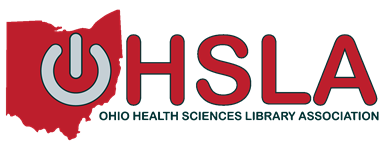 OHSLA Fall 2020 Virtual Business OHSLA Spring 2021 Business Meeting Agenda via ZoomMay 7, 2021, 10 a.m.In attendance: 
Don Pearson (president), Ximena Chrisagis (president-elect), Marilia Antunez (secretary), Heidi Beke-Harrigan (webmaster), Ellen Franks (scholarship chair), Loren Hackett (communication chair), Liz Lyman (treasurer and membership chair), Alyssa Portwood (past-president and nominating committee chair), Judy Griggs, Rebecca Meehan, Diane DeLuco (archivist), Mandy Neudecker, Meghan Harper, Gerald Natal, Debi Orr-Roderick, Bette Sydelko, Ginny Boehme, Zoe Johnson, Jane Wu, Heather McEwen, Theresa Kline, Irene Szentkiralyi, Stacy Gall, Neil Nero, Anna Biszaha, Leslie Lindsey, Mary Pat HarnegieMaximum number of attendees: 27 Call to Order and Welcome – Don Pearson
Kent State University iSchool, Report on new Medical Librarianship Concentration – Drs. Rebecca Meehan and Meghan HarperDon welcomed Drs. Meehan and Harper, professor and interim director of the School of Information (iSchool) at Kent State University: https://www.kent.edu/iSchool The faculty shared PPT presentation (shared with OHSLA) with members to market and describe holistically the school’s certificate and master’s degree programs in library and information science. Medical librarianship concentration is expected to begin Fall Semester 2022. Faculty welcomes ongoing feedback from members and questions. Faculty reported that they will keep OHSLA members updated about the progress of the program.Faculty members expressed appreciation from OHSLA members feedback for the development of the medical librarianship concentration within the current MLIS degree and a separate concentration for practicing librarians. Programs will include experiential opportunities. Don provided some suggestions for practicum guidelines.Don added a 2021 reading about medical library education for members to review:
So You Want to Be a Hospital Librarian: Pathways to Get There
Caroline Marshall &Helen-Ann Brown Epstein (pp. 67-71).
https://www.tandfonline.com/doi/full/10.1080/15323269.2021.1860630
”This article mentions medical librarianship education with a brief mention of the Kent/Cleveland Clinic program.” He suggested adding this information on the OHSLA professional development webpage.
Approval of minutes from Fall 2020 Meeting – Marilia AntunezMotion to approve by Don, 2nd by Alyssa. Minutes approved.4.   Officer and Committee ReportsPresident’s Report – Don Pearson
Don introduced and welcome Diane and Zoe:Diane is the new OHSLA’s archivist. Diane is a graduate of the Kent State University MLIS program. Diane has experience in archiving confidential/personal information and OHSLA welcomes her expertise.Zoe will be working with OHSLA summer 2021. She graduated from the College of Wooster. As presidents can create ad hoc committees, Don proposed to convene an ad hoc archives committee to update and manage OHSLA’s data and other documents including procedures and other processes, summer 2021. Don encouraged members to join the ad hoc committee. Other members will include Don, Past-President, webmaster, archivist, secretary, and any other OHSLA member who would like join.Heidi has been serving for more than two years as webmaster. OHSLA is seeking a webmaster, an appointed position. OHSLA is using Wild Apricot, management software and experienced is beneficial.Dates to keep in mind to help plan Fall CE and business meeting:November 2021 as October has other meetings planned. If you have other dates that you want OHSLA to avoid, please contact OHSLA.
See detailed report: https://www.ohsla.info/resources/Documents/MeetingFiles/2021-Spring/20210507-OHSLAPresidentsReport.pdf
Past President’s Report and Election Results (President-Elect, Treasurer, NNLM Rep.) – Alyssa Portwood
Alyssa congratulated the new members and each member introduced themselves.President-elect: Mandy NeudeckerTreasurer and Membership Chair: Liz Lyman Region 6 representative: Neil NeroReport is available at https://www.ohsla.info/resources/Documents/MeetingFiles/2021-Spring/Past%20President's%20Report.pdfPresident-Elect’s Report/Report on Spring Meeting – Ximena ChrisagisXimena thanked Jane for volunteering to be on the Programming Committee and encouraged others to join the committee.For the CE course offered at the OHSLA Spring Meeting, Drawn to Graphic Medicine, 33 people registered and approximately 29-32 people attended.Ximena thanked OhioNET for allowing OHSLA to use their Zoom app. However, OHSLA will need to review subscription for Web teleconferencing options.Detailed President-elect Report: https://www.ohsla.info/resources/Documents/MeetingFiles/2021-Spring/revised-OHSLA%20Spring%202021%20CE%20Program%20Report%20by%20Ximena%20Chrisagis.pdfXimena thanked members for their programming suggestions (e.g., graphic medicine) and encouraged members to continue to send training topics for consideration. Ximena will share with President-elect these suggestions.Price of CE training session were kept at $20. 
Membership/Treasurer’s Report, Vote on Dues – Liz Lyman
See OHSLA Treasurer’s Report at https://www.ohsla.info/resources/Documents/MeetingFiles/2021-Spring/2021%20Spring%20Business%20Meeting-%20Treasurer's%20report.pdfLiz reported that budget is stable at this time.56 members including two new LIS students.March 3 email was sent to members providing rationale for raising membership fees, which has not been raised in 25 years from $15 regular membership and $5 student membership. Given that there are growing expenses and decreasing membership, proposed fee is $25 for regular members and $15 for library students and retired and unemployed members to continue to break-even.Debi suggested adding the word furlough to the $15 retired, unemployed member category to proposal and that suggestion was accepted.More than 2/3 of members voted for the increase in membership dues via Zoom polling.New membership prices will be implemented July 1st, 2021. An email will be sent out to members before to learn how to renew their membership another year at existing rates.See OHSLA Membership Report for more information: https://www.ohsla.info/resources/Documents/MeetingFiles/2021-Spring/2021%20Spring%20Business%20Meeting-%20Membership%20Re-port.pdf
Secretary’s Report – Marilia AntunezSee report at https://www.ohsla.info/resources/Documents/MeetingFiles/2021-Spring/OHSLA_SecretaryReport_Spring2021.pdfWebmaster Report – Heidi Beke-HarriganSee detailed report at https://www.ohsla.info/resources/Documents/MeetingFiles/2021-Spring/Spring%202021%20Webmaster%20Report.pdfHeidi added the updated links to the Bylaws with approved changes 2021 and the Policies and Procedures Manual. GMR list (old PDF document) was removed because it was PDF. Don suggested updating the document on how to sign up for Region 6 listserv and to send it to Heidi.Heidi will be cleaning and working on non-working links.Forthcoming: Heidi will be sending out message about online CE courses and include ways members can obtain free CE credit after they watch the recorded sessions (before it closes next year).Communications Report – Loren HackettNo report. Don reminded members that Loren prepared the Voice, OHSLA’s newsletter and encouraged them to review it and to contribute the publication with updates, happenings, news. If interested, contact Loren.NNLM Region 6, (formerly GMR) Updates – Don Pearson and Marilia AntunezGMR is changed its name to Region 6, a regional member of the National Library of Medicine’s National Network of Libraries (NNLM). Don will ask for speaker in fall 2021.Don suggested using OHSLA instead of GMR for listserv communication purposes. An announcement will be distributed shortly.Don will put Neil in contact with Jaqueline Leskovec in Region 6, to start on the position as state representative.
Midwest Chapter of MLA Report – Mary Pat HarnegieMidwest MLA is looking for volunteers to work at the joint conference with Midcontinental MLA for the virtual meeting expected in mid-October 2021.Midwest MLA is seeking volunteers to help with the design of the Owl logo. 
o   Bette Sydelko Scholarship Report – Ellen Franks
Nothing to report. Ellen will be getting in touch with OHSLA members.
Certificate Presentations and Thanks – Don Pearson and Ximena Chrisagis
Don thanked all OHSLA members who participated in committee work for their contributions and reminded members that this could be used to earn AHIP points (from MLA).Ximena send a message of gratitude to Don for his role as OHSLA President, on behalf of the executive committee and OHSLA members. Dates for Summer Transition Meeting and Fall Meeting – Don PearsonThe OHSLA transition meeting is being planned during the last week in June. The OHSLA fall virtual meeting will be scheduled in October 2021. Details will be forthcoming.If you have dates that we should avoid, please let OHSLA know to ensure there are no schedule conflicts. Other related meetings: The 2021 MCMLA/Midwest Joint Chapter Virtual Meeting is scheduled for October 13-15, 2021.The Academic Library Association of Ohio will schedule their meeting in October 27-29, 2021.
Adjournment – Don Pearson
The meeting was adjourned at 11:57 am.Respectfully submitted,Marilia Antunez, OHSLA SecretaryACTION ITEMS from May 7, 2021 MeetingACTION ITEMS from May 7, 2021 MeetingACTION ITEMS from May 7, 2021 MeetingACTION ITEMS from May 7, 2021 MeetingTopicDiscussionDiscussionAccountable
(Who)DeadlineFollow-up
(Action, Status, Outcome)OHSLA Transition MeetingSchedule virtual 
meetingSchedule virtual 
meetingDon, XimenaSummer 2021In progressOfficer ElectionsPresident, Treasurer and Membership Chair, Region 6 representativePresident, Treasurer and Membership Chair, Region 6 representative AlyssaSpring 2021CompletedBette Sydelko 
Scholarship 
CommitteeForm committee, solicit applicationsForm committee, solicit applicationsDon, Ellen Franks, Marilia
Transition Meeting (summer 2021)In progressBylawsUpdate policy Update policy MariliaSpring 2021Completed